Colegio Emilia Riquelme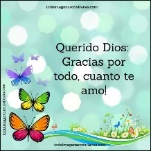 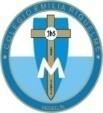 Tecnología e informáticaGrado: 7Gracias por su apoyo.Un saludo enorme y Dios los guarde.Nuestras clases en el horario normal  los lunes de 08:00 a 9:00 am.(Los correos por si se presentan inquietudes). Correo: protecnologia11@gmail.com, pbustamante@campus.com.coFecha 27 de abril 2020Esta clase será virtual por zoom a las 12:00 pm. Más adelante les comparto el enlace.Pensamiento de M.E.R: “el celo de la misionera, abarca el mundo entero”.Tema: continuación de la clase anterior. (Explicación)Luego de la explicación debo responder en el cuaderno.Actividad. escribir el nombre de 5 máquinas, objetos o herramientas que han contribuido a la solución de problemas tecnológicos. Y explicar de qué forma.Fecha 29 de abril 2020Tema: continuación.Leer el cuento y escribir tu reflexión. 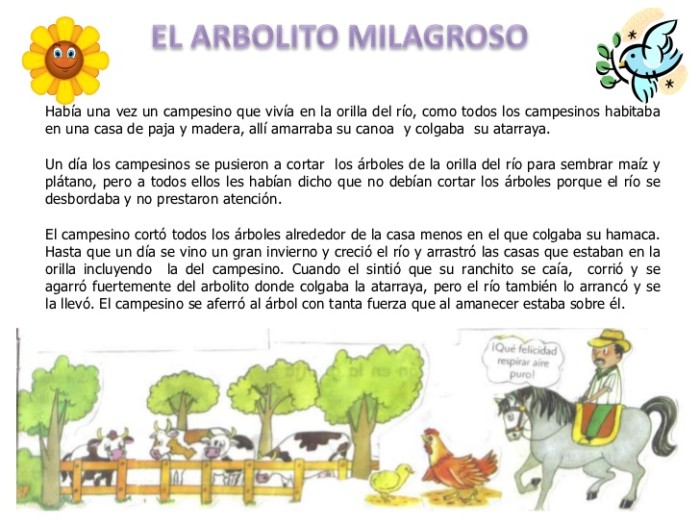 Enviar al correo la evidencia de la actividad del día lunes 27de abril y la opinión del cuento.Con mucho entusiasmo envía tu evidencia al correo con nombre apellido, grado de la estudiante.